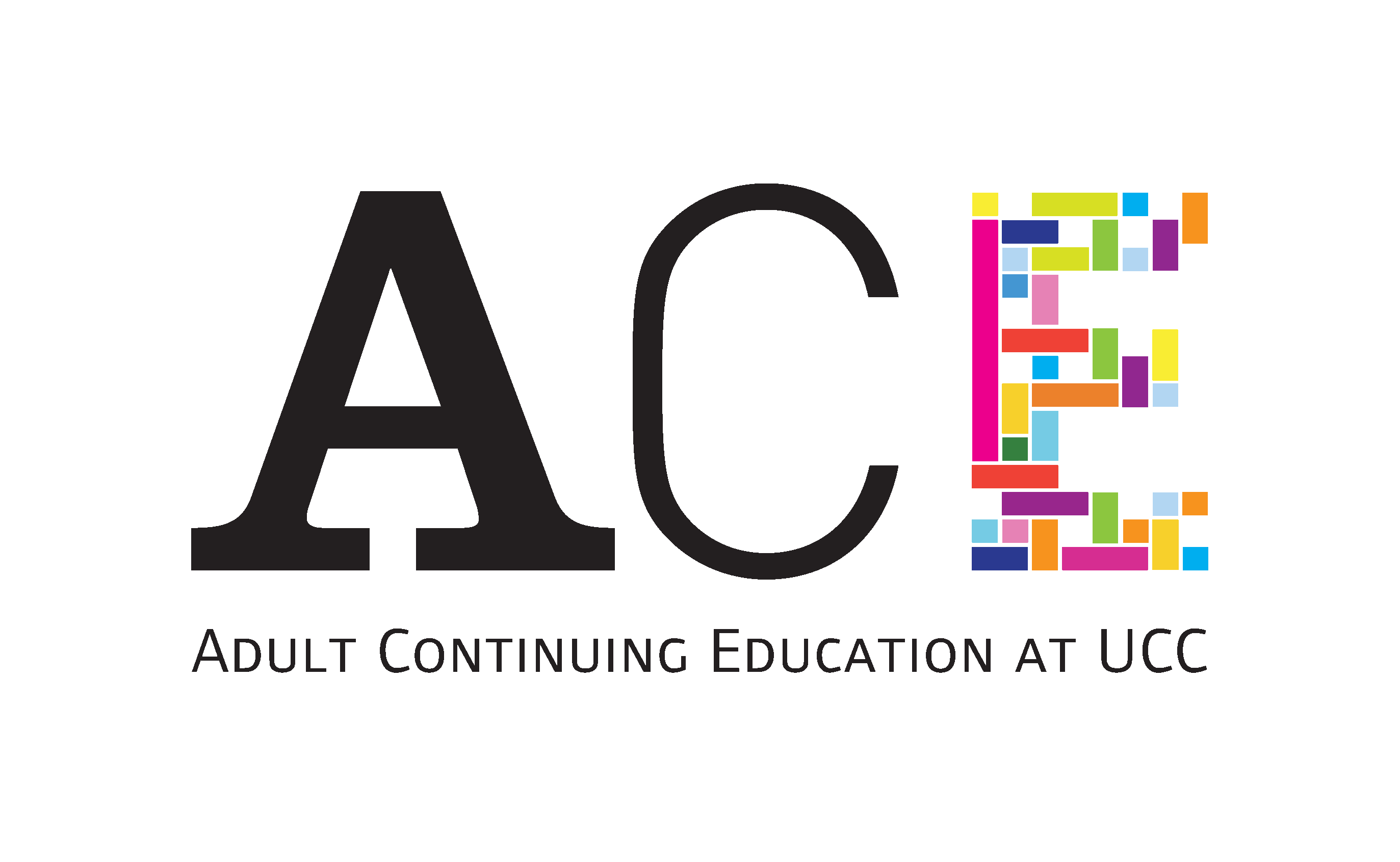 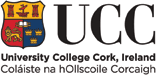 Module/Programme Attendance DEFERRAL FormAndProgramme WITHDRAWAL FormTHIS SECTION TO BE COMPLETED BY THE PROGRAMME CO-ORDINATOR:If a student is WITHDRAWING FROM THE PROGRAMME, have any modules been assessed to date? Y/N:   _______, if “Y”, please fill in details below:If a student is DEFERRING ATTENDANCE AT A PROGRAMME, please list the module(s) you wish to defer:Please noteStudents are advised to check fee implications when deferring from the programme.  Re-registration on a programme is subject to availability and adherence to relevant academic Marks and Standards.Fees Liability information in case of programme cancellation:Up to 29th October, - 0% of fees
1st November– 31st January,  - 50% of fees
After 31st January,  - 100% of feesDECLARATIONI declare that the material provided with this application is a true and accurate representation of the circumstances on which the application is based.  I accept all rules and procedures governing the examination process.                                                                                                  Applicants Signature: __________________________ 			Date: _________________  	COMPLETED APPLICATIONSSend completed applications to your programme co-ordinator at:(Name of Programme Co-ordinator)Adult Continuing Education (ACE)The Laurels, Western RoadUniversity College CorkCork, T12 EH31Applications must be signed by the applicant and NOT by a third party.Programme Co-ordinator’s signature: -----------------------------------------------------	Date: _______________Surname:First Name:Student Number:Phone Number:Address:Signature:Date:ProgrammeTitle:Location/Outreach Centre:Please state reason(s) for withdrawal/deferral: (e.g. Health, Academic, Personal, Other)Please state reason(s) for withdrawal/deferral: (e.g. Health, Academic, Personal, Other)Please state reason(s) for withdrawal/deferral: (e.g. Health, Academic, Personal, Other)Please state reason(s) for withdrawal/deferral: (e.g. Health, Academic, Personal, Other)Module CodeModule TitleModule CodeModule Title